Neighbors Helping NeighborsNeighborhood Watch is a volunteer citizen program of mutual assistance among neighbors aimed at reducing crime in Kings Park at the grass roots level.  It involves neighbors getting to know neighbors, staying alert to the potential for crime, and willing to look out for each other’s interest.The Information Police need when you contact them:What happenedWhenWhere (address or street names, e.g. Victoria between Grantham and Kings Park)Is anyone hurtLicense numbers and vehicle descriptionsDirection of travelDescription(s) of suspect(s)If there were weapons involvedPlease gather this information without endangering yourself or othersPolice contacts:Emergency number 911 for crimes in progress, life-threatening events, or crime immediately resulting in property damage; Non-emergency number (703) 691-2131 for crimes already committed, suspect no longer in the area, or observed suspicious activity.URL Address: http://www.fairfaxcounty.gov/police/stations/westspringfield/Contact police as you observe a crime in progress or suspicious activity.  Do not assume someone else will make the call.  The police will not consider you a bother.Neighborhood Watch is designed to observe, detect, and report crime or suspicious activity.Enforcement Action is Always Left to the Police Department.And Helping OurselvesWhen you see damaged traffic control signs (Virginia) or street signs (Fairfax County), potholes (Virginia), or darkened street lights (Dominion Virginia Power), please notify the appropriate agency.  Neighbors who live in the vicinity of such problems are the best means we have to keep our neighborhoods safe.  The following website contains all the contact information you need to start a solution for the above problems:  http://www.fairfaxcounty.gov/complaints/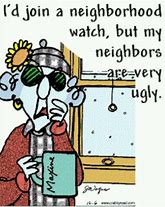 Terry Boschert, terry.boschert@verizon.net Coordinator, Kings Park Neighborhood Watch